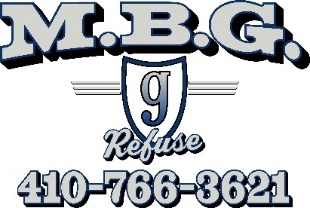 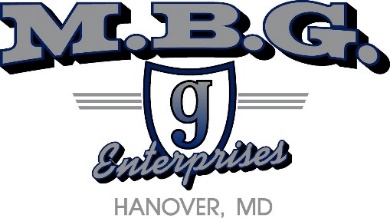 Please read the Distracted Driving PolicyIn order to increase employee safety and eliminate unnecessary risks behind the wheel, MBG Enterprises Inc. & Refuse Services are committed to ending the epidemic of vehicle crashes caused by distracted driving and have created the following rules which apply to any employee operating a MBG Enterprises Inc. & Refuse Services employees  vehicle, using a MBG Enterprises Inc. & Refuse Services employees -issued cell phone while operating their personal vehicle or when conducting MBG Enterprises Inc. & Refuse Services employees  business when operating their personal vehicle: MBG Enterprises Inc. & Refuse Services employees may not use a hand-held cell phone while operating a vehicle – whether the vehicle is in motion or stopped at a traffic light. This includes, but is not limited to, answering, or making phone calls, engaging in phone conversations, and reading or responding to emails, instant messages, and text messages. If MBG Enterprises Inc. & Refuse Services employees need to use their phones, they must pull over safely to the side of the road or another safe location.Additionally, MBG Enterprises Inc. & Refuse Services employees are required to:Turn cell phones off or put them on silent or vibrate before starting the vehicle.Consider modifying voice mail greetings to indicate that you are unavailable to answer calls or return messages while driving.Inform clients and associates of this policy as an explanation of why calls may not be returned immediately.Failing to comply this no cell phone use while driving policy will result in disciplinary action.I acknowledge that I have received a written copy of the MBG Enterprises Inc. & Refuse Services Distracted Driving Policy, that I fully understand the terms of this policy, that I agree to abide by these terms, and that I am willing to accept the consequences of failing to follow the policy._________________________________________              	______________________Employee Signature 						Date_________________________________________Employee Name (printed)